КАРАР                                                          ПОСТАНОВЛЕНИЕ         12 октябрь 2017 йыл                  № 42                12 октября  2017 годаО присвоении  адреса жилому дому         На основании административного регламента по предоставлению муниципальной услуги  Присвоение адресов объектам недвижимого имущества, находящимся в границах населенных пунктов поселения, утвержденного постановлением главы сельского поселения Мутабашевский сельсовет муниципального района Аскинский район Республики Башкортостан № 7 от 26.0З.2015 года, п о с т а н о в л я ю:1. Объекту недвижимости – жилому дому расположенному на земельном участке с кадастровым номером 02:04:150701:24, присвоить адрес: Республика Башкортостан, р-н Аскинский, с/с Мутабашевский, д. Янкисяк, ул. Центральная, д. 31.2. Контроль за исполнением оставляю за собой.ГлаваСельского поселения Мутабашевский сельсоветмуниципального района Аскинский район Республики БашкортостанА. Г. ФайзуллинБАШҠОРТОСТАН РЕСПУБЛИКАҺЫАСҠЫН  РАЙОНЫ   МУНИЦИПАЛЬ РАЙОНЫНЫҢ МОТАБАШ АУЫЛ  СОВЕТЫ АУЫЛ  БИЛӘМӘҺЕ ХӘКИМИӘТЕ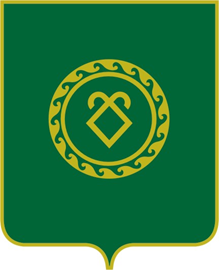               АДМИНИСТРАЦИЯСЕЛЬСКОГО ПОСЕЛЕНИЯМУТАБАШЕВСКИЙ СЕЛЬСОВЕТМУНИЦИПАЛЬНОГО РАЙОНААСКИНСКИЙ РАЙОНРЕСПУБЛИКИ  БАШКОРТОСТАН